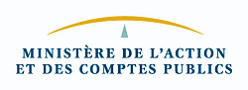 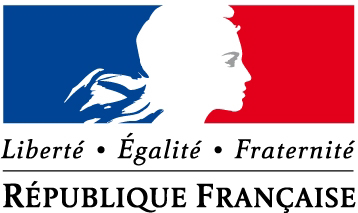 Demande de délai de paiement ou de remise d’impôtdifficultés liées au Coronavirus – Covid 19(à adresser au service des impôts des entreprises dont vous relevez)Nature de la demande (cocher la case) :Objet de la demande :Si demande de délai de paiement, préciser la durée de l’étalement souhaité (nombre de mensualités) :Si demande de remise, préciser le montant de la remise demandé :NB : En application de l’article L. 247 du livre des procédures fiscales, la remise doit être motivée par une situation de gêne ou d’indigence plaçant l’entreprise dans une impossibilité de payer.Éléments justifiant la demande :- Baisse du chiffre d’affaires : (préciser le chiffre d’affaires mensuel des mois précédant la demande et des mois correspondants de l’année précédente)- Autres dettes à honorer (nature, montant, échéance) :- Situation de la trésorerie :- Autres éléments de nature à justifier un délai de paiement ou une remise :Désignation de l’entreprise :Numéro SIRET :Demande de délai de paiementDemande de remiseImpôt sur lequel porte la demandeDate de l’échéanceMontant restant dûChiffre d’affaires mensuelJanvierFévrierMarsAvrilMai20192020Date :Nom et prénom :Signature :